All Saints’ GreensboroughGreensborough & Diamond Valley forgotten memories.... what’s your story?Sandy Anton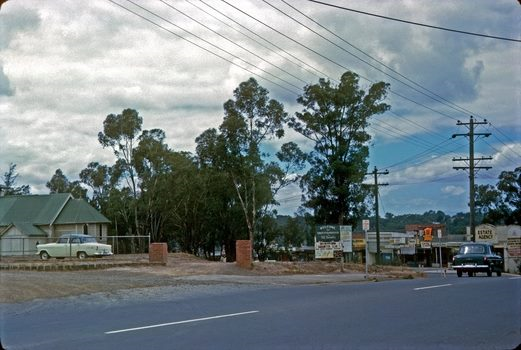 Sandy Anton Church Street still unmade. Row of cypress trees down Church St already goneDebra Bruning My Uncle Fred told me about this little wooden church. Did they pull it down for the existing church?Sandy Anton no the new Church is in a different spot. They sold the land to Coles so the Church, Hall and old vicarage wentSandy Anton Your Uncle Fred’s butcher shop was just near hereDebra Bruning Yes Sandy, he was in Grimshaw, pretty much at the head of the “T” with Church St. He spoke of a wooden church on the corner. Was it actually further down into Main St?Sandy Anton it faced Main St but it was set way backTerry Leaford Church was moved next to hospitalSandy Anton No I don’t think so, this was Church of England. The one next to Hospital was the Methodist, and they built a new church thereTerry Leaford Did that replace Main St church to near hospital thenSandy Anton Yes Terry it did.....a new church got built here, right on the corner of Church St.Sandy Anton These old photos bring back so many memoriesTerry Leaford Not wrong used cut church to school; church bell up treeSandy Anton yes ring the bell and run lolTerry Leaford I never rung bell wanted toSandy Anton There were huge cypress trees each side of those brick pillars that was the driveway to the hall and Sunday School. Driveway to the Church was in Main St and it had stone pillarsDorothy Mudd That is nothing like the Methodist church. All Saints C of E is just as Sandy said the old church, hall and house was sold to Coles in early 1970's and was then called New World... the 1970's version is set around a circular alter and the end you see on RH side has or had a pipe organ.Dorothy Mudd 1965 the old church was still there.  Rev Charles Maning was the minister at time that I was confirmed at St Paul’s Cathedral... Rev Appleby before himSandy Anton Rev Appleby was fantastic. .Rev Maling was a grump didn’t like him. I stopped going to church